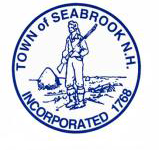 PUBLIC HEARINGZONING AMENDMENTSMINUTESOctober 17, 2017CORRESPONDENCE/ANNOUNCEMENTS/ INFORMAL HEARINGSECURITY REDUCTIONS, EXTENSIONS, ROADWAYSCase #2004-22,23,24,25, 24, London Lane, Bulbman Holdings, LLC, Close.Case #2016-12, 603 Lafayette Road, Seabrook Emergency Room, Waterstone, Requesting a security reductionONGOING CASESNEW CASESCase #2017-21, 325 Lafayette Road, Jana Bee Triplett Gastinger Walker &, Jason Marnin, Jana Bee Triplett AIA, Site Plan Review, Tenant finish remodeling the space to an Ambulatory Surgery Center.  A revision to the adjacent curb is planned to allow one vehicle to pull off to pick up patients out of the lane of traffic.  A small canopy is proposed as required by the State to shelter patients while entering a vehicle in the pull off lane.  A required backup generator is proposed behind the building. Tax Map #9, Lot # 240Case #2017-22, Waterstone Retail Development, Inc, ASKJA Real Estate Holdings, LLC, Jones and Beach Engineers, 570 Lafayette Road, Subdivision, proposed one lot subdivision for National tenant, Map # 8, Lot # 90 Case #2017-23, Rena E. Mclaughlin, Millennium Engineering, 51 New Zealand Road, Subdivision, Map # 6, Lot #38OTHERSubcommittee Request – Assemble fees related to Route 1 developments, UpdateCapital Improvement Plan Route 1 update